Terminating Employee Due to DeathEnter Deaths QRG Also See Deceased Employee Payout for Payroll QRG for the section on FICA StatusNavigation:  NavBar > Navigator > Workforce Administration > Job Information > Job DataIf employee has multiple Empl Records, select the applicable record from the Search Results.Work Location TabAdd + a new rowEnter Effective Date (one day after last paid day)Enter Action (Termination) and Reason (Death)Save.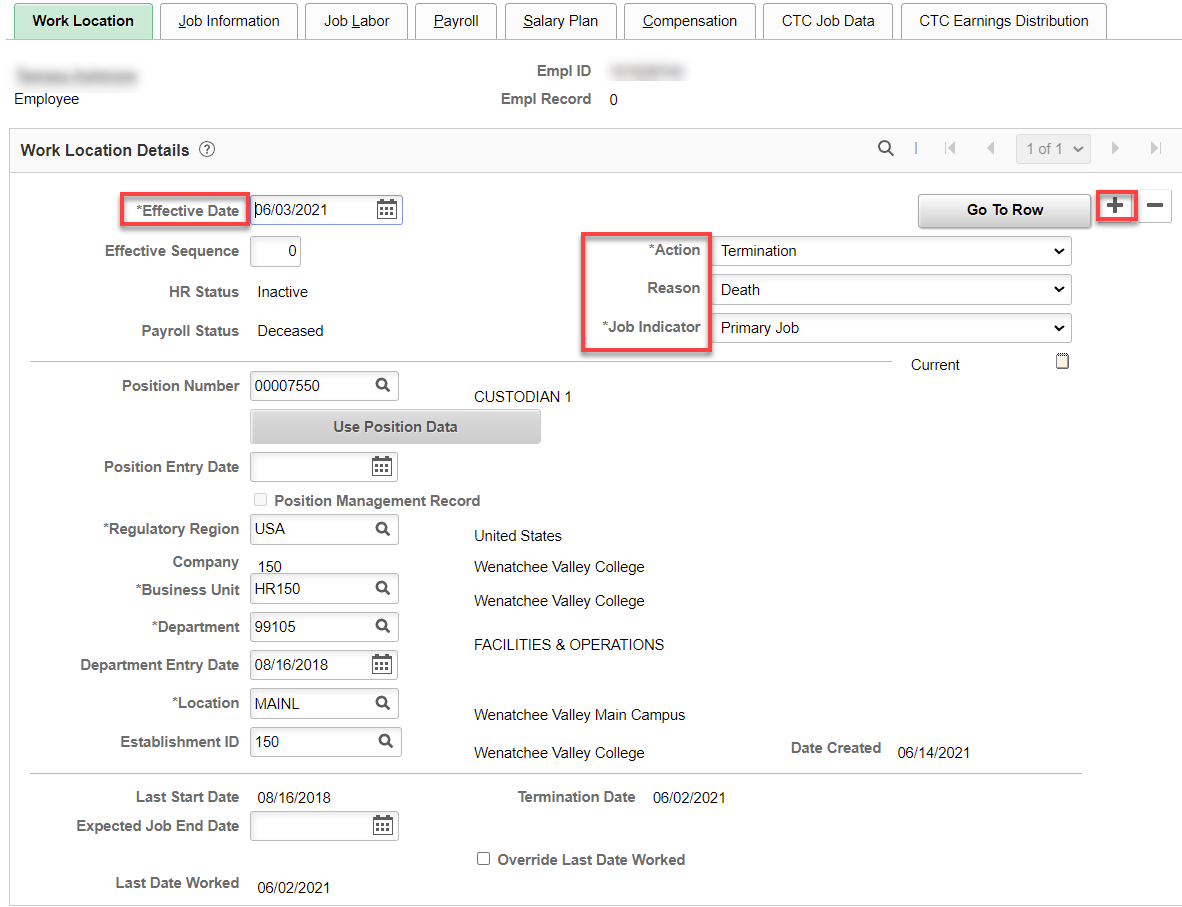 After selecting the Save button, you may receive a message like the one below. Carefully read the instructions and then select the OK button.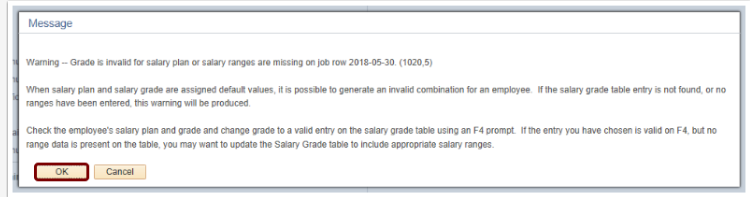 You may receive another warning message like the one below. Carefully read the instructions and then select the OK button.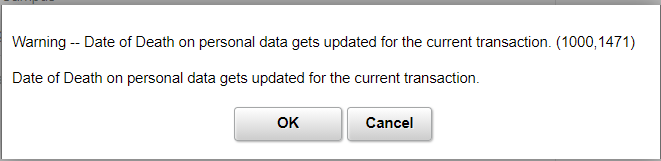 THEN, go through the rest of the terminating an employee procedurePayroll Tab: Change Absence System to OtherChange Absence System to “Other” and FICA Status to “Exempt.”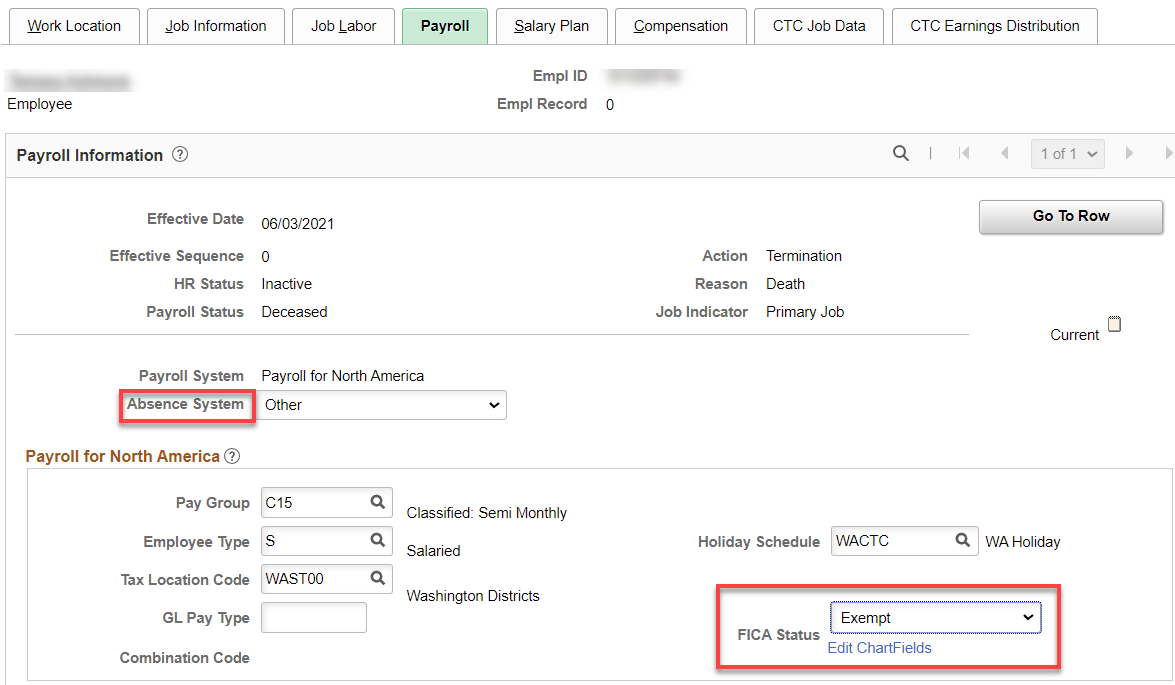 QRG says to go back after payroll to go back and change the status to “Subject.”Compensation tab: Nothing for classified staff. For exempt and faculty, which are paid on a daily rate, the and the termination date is less than the full contract year, the salary must be calculated by daily rate. Calculate salary for the days worked until the change in salary, then check salary already paid. If there is a difference, it must be added or subtracted as a PSHUP file. Example: full time salary of $60,009/261= $254.908045 x 44 days = $11,127.95376 (amount earned) minus $11,001.52 (amount paid) = $126.434 difference to be paid through PSHUP file.No Other Tabs Need Changed/UpdatedSelect Employment Data hyperlink – QRG Maintaining Time Reporter DataSelect Time Reporter Data hyperlinkAdd a row (+)Add effective date and change status from Active to Inactive – put one day after the next pay period.Select Ok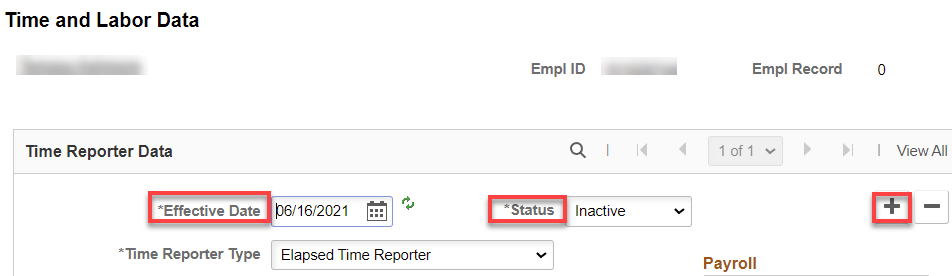 If the following warning comes up, change the effective date to one day after the pay period.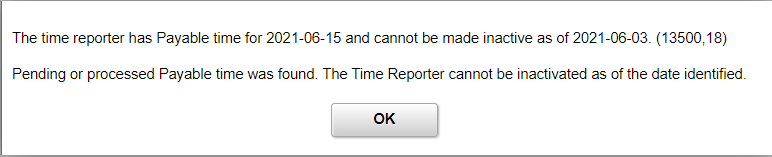 Select Benefits Program Participation hyperlinkAdd a row (+) to Benefit Program Participation DetailsPut the effective date (1st of the next month)Change Benefit Program to SB0, Save.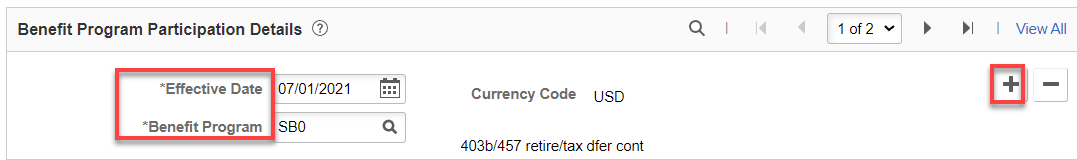 You may receive the following warning message. Read and choose OK.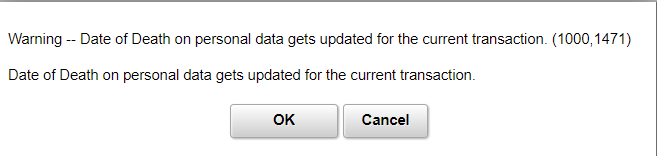 Update ACA StatusNav/Benefits/CTC Custom/Assign ACA StatusThis value can be corrected, added or changed via + rowSave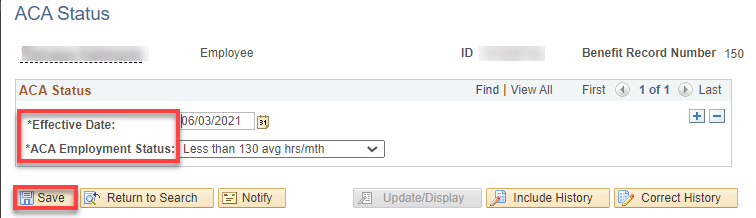 Terminating BenefitsSee documentation on leave: LEAVE ADJUSTMENTS & PAYMENTS: MAKE SURE LEAVE INFO IS ON THE PAF SO PAYROLL CAN PAY OUT VACATION & SICK LEAVE. Payroll has its own procedures, including contacting family member and acquiring certificate of death.You must now navigate to the Biographical Details page to record the actual date of death.Biographical DetailsNavigation: NavBar > Navigator > Workforce Administration > Personal Information > Modify a PersonUse the Date of Death field to record the date that the worker died. The system provided a default date as one day prior to the termination due to death date. You can override this value if needed.Add + a row, put in the date of death, Save.Biographical Details Tab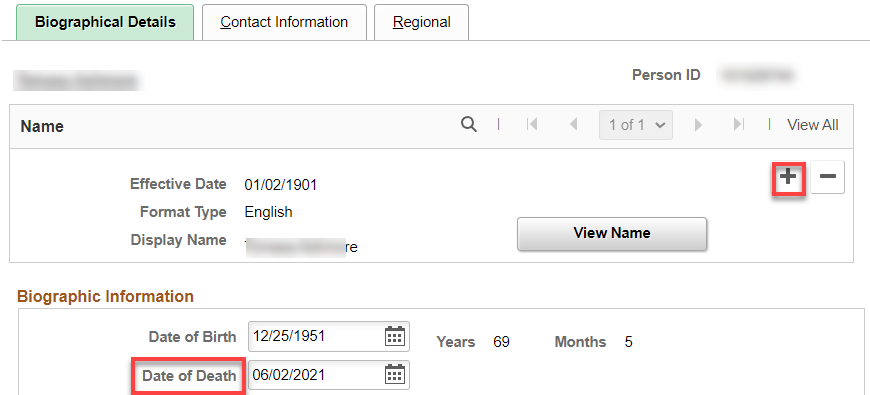 After selecting the Save button, you may receive a message like the one below.Carefully read the instructions and then select the OK button.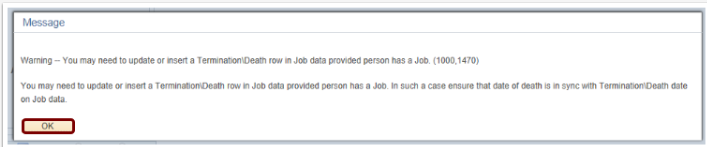 You can now navigate to the Person Organizational Summary page to review your changes.Person Organizational SummaryNavigation:  NavBar > Navigator > Workforce Administration > Personal Information > Person Organizational SummaryUse the Person Organizational Summary page to review a summary of a person's organizational relationships.The system displays the termination effective date as the Termination Date, and the day before the termination date as the last date worked. The system uses these dates and the effective date in payroll processing and reporting. Review the summary.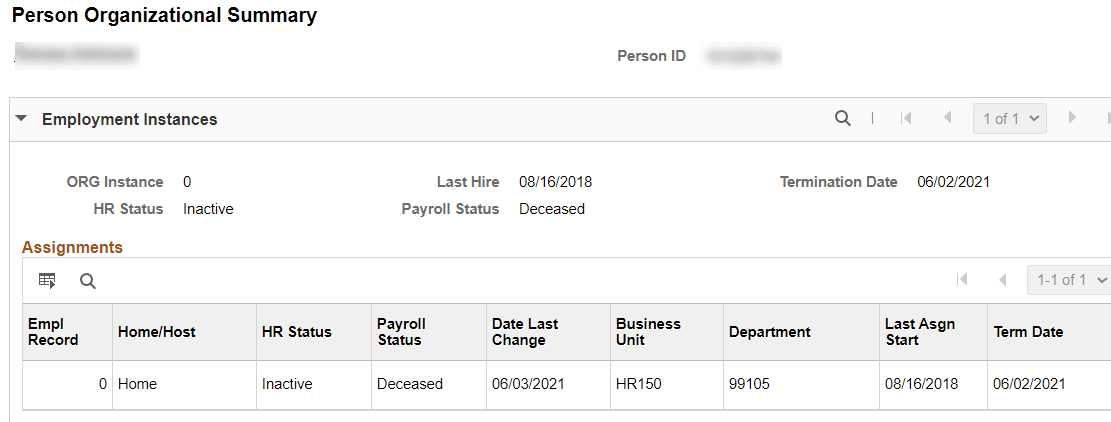 The process to review the person organizational summary is now complete.That’s it! Remember to work with payroll. They have their own processes. See Deceased Employee Payout Process for Payroll QRG.Note: Before payroll can release the final check, they need to prepare some documents which need to be completed by the appropriate person. They also need a copy of the death certificate, and a copy of the will or estate documents and if you have a community property agreement. If there is no will or estate documents, a copy of the death certificate will suffice.